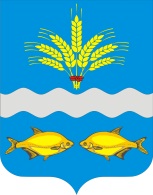 РОСТОВСКАЯ ОБЛАСТЬМУНИЦИПАЛЬНОЕ ОБРАЗОВАНИЕ«СИНЯВСКОЕ СЕЛЬСКОЕ ПОСЕЛЕНИЕ»СОБРАНИЕ ДЕПУТАТОВ СИНЯВСКОГО СЕЛЬСКОГО ПОСЕЛЕНИЯРЕШЕНИЕ«О порядке и сроках применения к муниципальным служащим Администрации Синявского сельского поселения дисциплинарных взысканий за несоблюдение ограничений и запретов, требований о предотвращении или об урегулировании конфликта интересов и неисполнение обязанностей, установленных в целях противодействия коррупции Федеральным законом от 02.03.2007 № 25-ФЗ «О муниципальной службе в Российской Федерации», Федеральным законом от 25.12.2008 № 273-ФЗ «О противодействии коррупции» и другими федеральными законами»принято Собранием депутатовСинявского сельского поселения                                                       	02.02.2018г.В соответствии со статьей 35 Федерального закона от 06.10.2003 №131-ФЗ «Об общих принципах организации местного самоуправления в Российской Федерации», статьей 27.1 Федерального закона от 02.03.2007 № 25-ФЗ «О муниципальной службе в Российской Федерации», статьей 12.1 Областного закона Ростовской области от 09.10.2007 № 786-ЗС «О муниципальной службе в Ростовской области», руководствуясь Уставом муниципального образования «Синявское сельское поселение», принятым решением Собрания депутатов Синявского  сельского поселения от 10.05.2018 г. № 103 , Собрание депутатов Синявского  сельского поселенияРЕШИЛО:1.Принять «Положение о порядке и сроках применения к муниципальным служащим Администрации Синявского сельского поселения дисциплинарных взысканий за несоблюдение ограничений и запретов, требований о предотвращении или об урегулировании конфликта интересов и неисполнение обязанностей, установленных в целях противодействия коррупции Федеральным законом от 02.03.2007 № 25-ФЗ «О муниципальной службе в Российской Федерации», Федеральным законом от 25.12.2008 № 273-ФЗ «О противодействии коррупции» и другими федеральными законами» согласно приложению.2.Настоящее решение вступает в силу со дня его официального опубликования (обнародования).Председатель Собрания депутатов-Глава Синявского  сельского поселения	В.А.Зубковс. Синявское02.02.2018г. № 94Приложениек Решению Собрания депутатов сельского поселения от 02.02.2018 № 94ПОЛОЖЕНИЕо порядке и сроках применения к муниципальным служащим Администрации Синявского сельского поселения дисциплинарных взысканий за несоблюдение ограничений и запретов, требований о предотвращении или об урегулировании конфликта интересов и неисполнение обязанностей, установленных в целях противодействия коррупции Федеральным законом от 02.03.2007 № 25-ФЗ «О муниципальной службе в Российской Федерации», Федеральным законом от 25.12.2008 № 273-ФЗ «О противодействии коррупции» и другими федеральными законамиI. Общие положения1.1. Настоящее Положение разработано в соответствии со статьями 14.1, 15, 27, 27.1 Федерального закона от 2 марта 2007 года № 25-ФЗ «О муниципальной службе в Российской Федерации», Федеральным законом от 25 декабря 2008 года № 273-ФЗ «О противодействии коррупции».1.2. Настоящее Положение определяет порядок и сроки применения к муниципальным служащим Администрации Синявского  сельского поселения (далее – муниципальные служащие) дисциплинарных взысканий за несоблюдение ограничений и запретов, требований о предотвращении или об урегулировании конфликта интересов и неисполнение обязанностей, установленных в целях противодействия коррупции Федеральным законом от 02.03.2007 № 25-ФЗ «О муниципальной службе в Российской Федерации», Федеральным законом от 25 декабря 2008 года № 273-ФЗ «О противодействии коррупции» и другими федеральными законами (далее – взыскания за совершение коррупционных правонарушений).1.3. Взыскания за совершение коррупционных правонарушений применяются представителем нанимателя (работодателем) в случае установления факта совершения муниципальным служащим дисциплинарного проступка, выражающегося в неисполнении или ненадлежащем исполнении муниципальным служащим по его вине возложенных на него служебных обязанностей, предусмотренных муниципальными правовыми актами, должностной инструкцией, правилами внутреннего трудового распорядка.II. Взыскания за совершение коррупционных правонарушений2.1. За совершение коррупционных правонарушений представитель нанимателя(работодатель)имеет право применить к муниципальному служащему дисциплинарные взыскания, предусмотренные статьей 27 Федерального закона от 2 марта 2007 года № 25-ФЗ «О муниципальной службе в Российской Федерации», а именно:1) замечание;2) выговор;3) увольнение с муниципальной службы по соответствующим основаниям.2.2. Муниципальный служащий подлежит увольнению с муниципальной службы в связи с утратой доверия в случае совершения правонарушения, установленного статьями 14.1 и (или) 15 Федерального закона от 02.03.2007 № 25-ФЗ «О муниципальной службе в Российской Федерации», а именно:- непринятие муниципальным служащим, являющимся стороной конфликта интересов, мер по предотвращению или урегулированию конфликта интересов является правонарушением, влекущим увольнение муниципального служащего с муниципальной службы;- непринятие муниципальным служащим, являющимся представителем нанимателя (работодателем), которому стало известно о возникновении у подчиненного ему муниципального служащего личной заинтересованности, которая приводит или может привести к конфликту интересов, мер по предотвращению или урегулированию конфликта интересов;- непредставление муниципальным служащим сведений о своих доходах, расходах, об имуществе и обязательствах имущественного характера, а также о доходах, расходах, об имуществе и обязательствах имущественного характера своих супруги (супруга) и несовершеннолетних детей в случае, если представление таких сведений обязательно, либо представление заведомо недостоверных или неполных сведений.2.3. Муниципальный служащий, допустивший дисциплинарный проступок, может быть временно (но не более чем на один месяц), до решения вопроса о его дисциплинарной ответственности, отстранен от исполнения должностных обязанностей с сохранением денежного содержания. Отстранение муниципального служащего от исполнения должностных обязанностей в этом случае производится муниципальным правовым актом (распоряжением) Главы Администрации Николаевского сельского поселения.III. Порядок и сроки применения взысканий за совершение коррупционных правонарушений3.1. Взыскания за совершение коррупционных правонарушений применяются представителем нанимателя (работодателем) на основании:1) доклада о результатах проверки, проведенной кадровой службой (лицом, ответственным за ведение кадровой работы) Администрации   Синявского сельского поселения;2) рекомендации комиссии Синявского  Николаевского сельского поселения по соблюдению требований к служебному поведению муниципальных служащих и урегулированию конфликта интересов (далее – комиссия) в случае, если доклад о результатах проверки направлялся в комиссию;3) объяснений муниципального служащего;4) иных материалов.3.2. До применения взыскания за совершение коррупционных правонарушений к муниципальному служащему представитель нанимателя (работодатель) требует от него письменное объяснение (объяснительную записку).Если по истечении двух рабочих дней указанное объяснение муниципальным служащим не предоставлено, то составляется соответствующий акт.Непредставление муниципальным служащим объяснения не является препятствием для применения дисциплинарного взыскания.3.3. При применении взыскания за совершение коррупционных правонарушений учитываются характер совершенного муниципальным служащим дисциплинарного проступка или коррупционного правонарушения, его тяжесть, обстоятельства, при которых оно совершено, соблюдение муниципальным служащим других ограничений и запретов, требований о предотвращении или об урегулировании конфликта интересов и исполнение им обязанностей, установленных в целях противодействия коррупции, а также предшествующие результаты исполнения им своих должностных обязанностей.3.4. Взыскания за совершение коррупционных правонарушений применяются не позднее одного месяца со дня поступления информации о совершении муниципальным служащим коррупционного правонарушения, не считая периода временной нетрудоспособности муниципального служащего, пребывания его в отпуске, других случаев его отсутствия на службе по уважительным причинам, а также времени проведения проверки и рассмотрения ее материалов Комиссией. При этом взыскание не может быть применено позднее шести месяцев со дня поступления информации о совершении коррупционного правонарушения.3.5. За каждый установленный факт совершения коррупционного правонарушения к муниципальному служащему может быть применено только одно дисциплинарное взыскание.3.6. В муниципальном правовом акте (распоряжении) Главы Администрации Синявского  сельского поселения о применении к муниципальному служащему взыскания за совершение коррупционного правонарушений указывается часть 1 или 2 статьи 27.1 Федерального закона от 2 марта 2007 года № 25-ФЗ «О муниципальной службе в Российской Федерации».3.7. Копия муниципального правового акта (распоряжения) Главы Администрации Синявского  сельского поселения о применении к муниципальному служащему взыскания за совершение коррупционного правонарушения с указанием коррупционного правонарушения и нормативных правовых актов, которые нарушены муниципальным служащим, или об отказе в применении к муниципальному служащему такого взыскания с указанием мотивов вручается муниципальному служащему под роспись в течение трех рабочих дней со дня издания муниципального правового акта (распоряжения), не считая времени отсутствия муниципального служащего на работе. В случае отказа муниципального служащего ознакомиться с указанным муниципальным правовым актом (распоряжением) под роспись составляется соответствующий акт.3.8. Копия муниципального правового акта (распоряжения) Главы Администрации Синявского  сельского поселения о применении к муниципальному служащему взыскания за совершение коррупционного правонарушения приобщается к личному делу муниципального служащего.3.9. Муниципальный служащий вправе обжаловать взыскание за совершение коррупционного правонарушения в судебном порядке.3.10. В период действия неснятого взыскания за совершение коррупционного правонарушения, проведения служебной проверки или возбуждения уголовного дела не допускается применение поощрений муниципального служащего.IV. Порядок снятия дисциплинарного взысканияза совершение коррупционного правонарушения4.1. Если в течение одного года со дня применения взыскания за совершение коррупционного правонарушения муниципальный служащий не будет подвергнут новому дисциплинарному взысканию, он считается не имеющим взыскания. 4.2. Работодатель до истечения года со дня применения к муниципальному служащему взыскания за совершение коррупционного правонарушения имеет право снять его с муниципального служащего по собственной инициативе, просьбе самого муниципального служащего, ходатайству непосредственного руководителя муниципального служащего, подвергшегося взысканию.4.3. О досрочном снятии с муниципального служащего взыскания за совершение коррупционного правонарушения издается муниципальный правовой акт (распоряжение) Главы Администрации Синявского   сельского поселения, копия которого приобщается к личному делу муниципального служащего. 